6th Grade Science FairThis year you may pick from the following 5 areas to do your experiment (for examples please see packet):Behavioral/ Social/ Health SciencePhysical ScienceBiological ScienceEarth ScienceEnvironmental/ Ecology ScienceDeadlines:1.Choose and submit for approval, a topic question/problem to investigate	9-282. Do preliminary research. Read books and browse the internet for your 	topic. Keep track of your sources.	9-293. Form a hypothesis (your best guess) based on your preliminary research.	10-24. Decide on the procedure that you will use to test your hypothesis.	10-65. Make a list of your materials. Gather your materials.	10-66. Perform your experiment. Compile your observations. Record data.	10-157. Analyze your data and results.	10-168. Draw conclusions based on your results.  Write a “real world” application 	of what you learned.	10-199. Write a draft of your science fair report and bibliography of 3 	sources.	10-1910. Proofread your draft or have someone else proofread it. Type	 a final copy.	10-2011. Assemble your science fair display board and display items.	10-2212. Turn in your science fair project. (display board and display 	items)	10-23SCIENTIFIC METHODDefine the ProblemForm a HypothesisPerform Experiment *Rule of thumb: 3 or more trials or when working with human subjects, 10 people or moreMake observations       *Use graphs, charts or tables to record your dataAnalyze dataDraw conclusions*Make a real life connection to what you discovered.Communicate results**Safety first…think before you start.**Remember: a science project for this fair is NOT a collection or model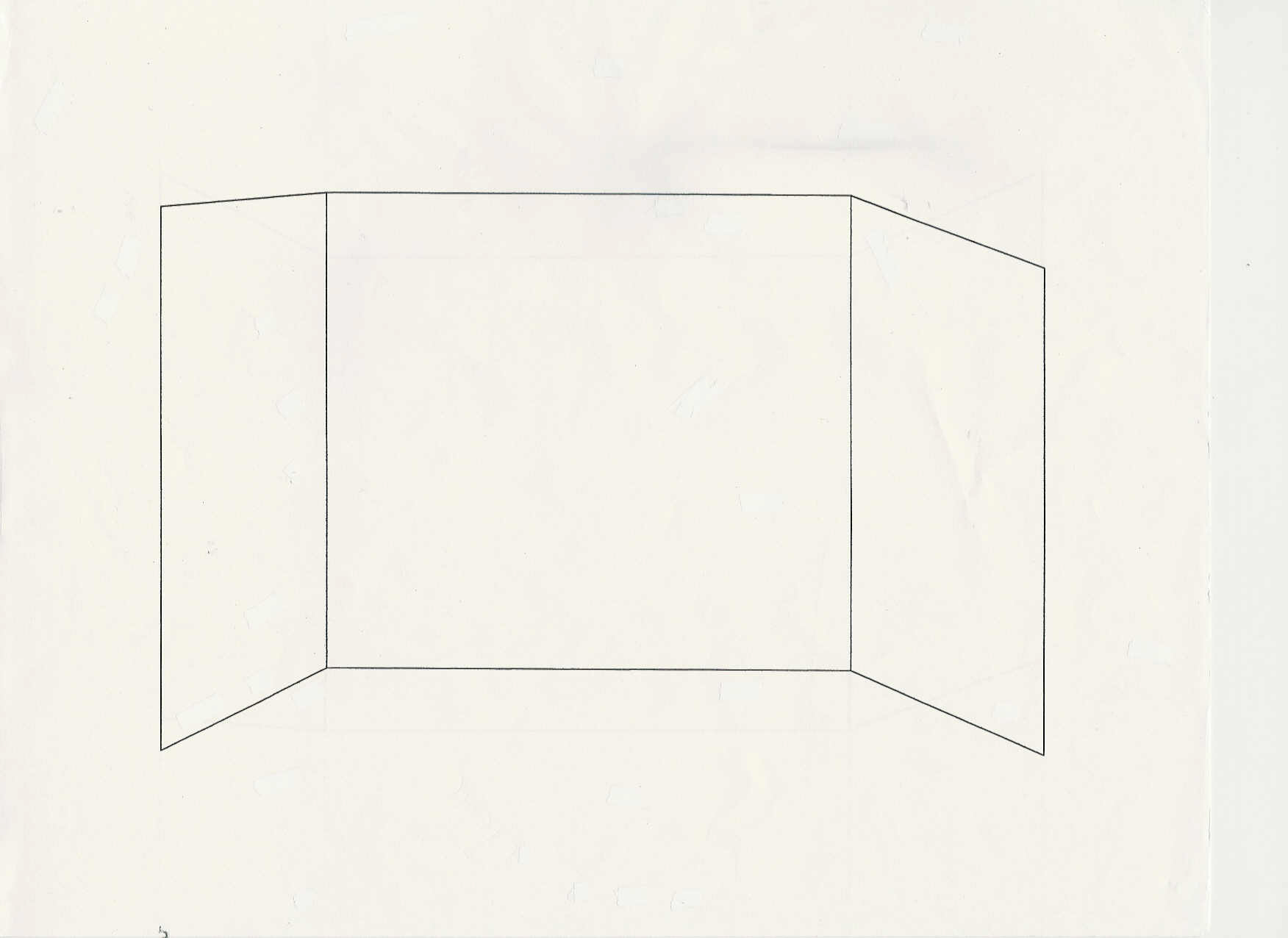 